Гуманитарный проект Государственное учреждение культуры «Кореличская районная библиотека»Софинансирование гуманитарного проекта.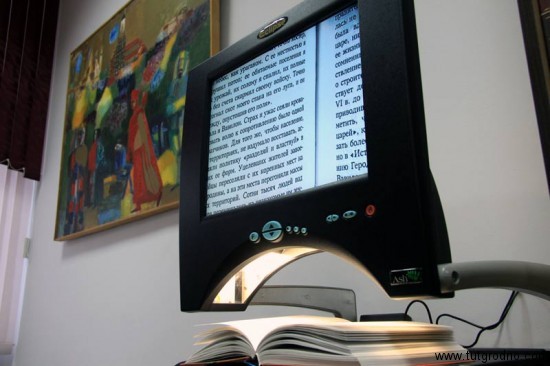 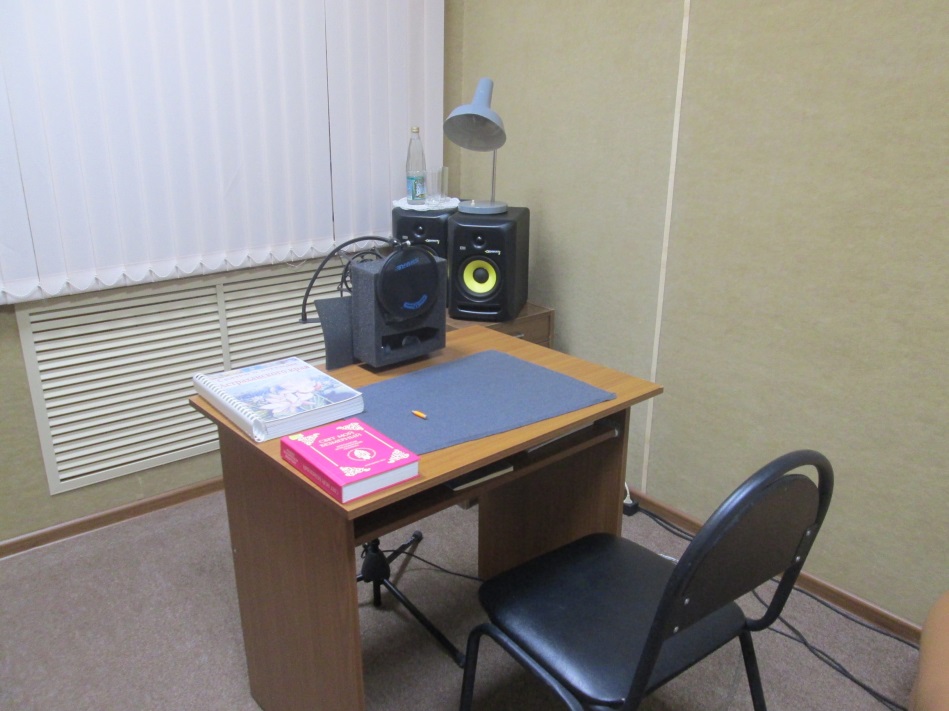 Humanitarian project Head of the State institution of culture “Korelichi Regional LibraryCo-financing a humanitarian project.Наименование проекта: «Библиотека – территория равных возможностей»Наименование проекта: «Библиотека – территория равных возможностей»Срок реализации проекта: 2019-2020гг.Срок реализации проекта: 2019-2020гг.Организация – заявитель предлагающая проект: Отдел идеологической работы, культуры и по делам молодежи Кореличского исполнительного комитета, Государственное учреждение культуры «Кореличская районная библиотека»Организация – заявитель предлагающая проект: Отдел идеологической работы, культуры и по делам молодежи Кореличского исполнительного комитета, Государственное учреждение культуры «Кореличская районная библиотека»Цели проекта: cоздание на базе Кореличской детской библиотеки cтруктурного подразделения  ГУК «Кореличская районная библиотека» адаптационного центра информационной и культурно-досуговой деятельности с целью обеспечение полного и оперативного удовлетворения информационных потребностей детей-инвалидов в доступной для них форме.Цели проекта: cоздание на базе Кореличской детской библиотеки cтруктурного подразделения  ГУК «Кореличская районная библиотека» адаптационного центра информационной и культурно-досуговой деятельности с целью обеспечение полного и оперативного удовлетворения информационных потребностей детей-инвалидов в доступной для них форме.Задачи, планируемые к выполнению в рамках реализации проекта:•	комплектование детского фонда в соответствии с запросами и учетом специфических особенностей детей-инвалидов;•       покупка специализированного  оборудования, тактильных книг, флеш-карт, развивающих и обучающих компьютерных программ, магнитного детского театра. •	привлечение в библиотеку семьи, воспитывающих детей с ограниченными возможностями, используя разнообразные (традиционные, инновационные) формы проведения мероприятий;•	привлечение граждан и организаций в благотворительную деятельность, направленную на поддержку детей с ограниченной жизнедеятельностью.Задачи, планируемые к выполнению в рамках реализации проекта:•	комплектование детского фонда в соответствии с запросами и учетом специфических особенностей детей-инвалидов;•       покупка специализированного  оборудования, тактильных книг, флеш-карт, развивающих и обучающих компьютерных программ, магнитного детского театра. •	привлечение в библиотеку семьи, воспитывающих детей с ограниченными возможностями, используя разнообразные (традиционные, инновационные) формы проведения мероприятий;•	привлечение граждан и организаций в благотворительную деятельность, направленную на поддержку детей с ограниченной жизнедеятельностью.Целевая группа: дети-инвалиды, родители, воспитывающие детей-инвалидов, проживающие в Кореличском районе, сотрудники коррекционного центраЦелевая группа: дети-инвалиды, родители, воспитывающие детей-инвалидов, проживающие в Кореличском районе, сотрудники коррекционного центраКраткое описание мероприятий  в рамках проекта:обеспечение полного и оперативного удовлетворения информационных потребностей детей-инвалидов при помощи библиотерапии, сказкотерапии, игротерапии, терапии творчеством. Создание объединения «Мудрость нашего Сердца» для индивидуальной поддержки личностного развития ребенка-инвалида, информационной и психологической помощи родителям в его воспитании.  Развитие творческих способностей, интеллектуальной деятельности детей-инвалидов посредствам их участия в конкурсах и мероприятиях с использование специализированных информационных технологий.Краткое описание мероприятий  в рамках проекта:обеспечение полного и оперативного удовлетворения информационных потребностей детей-инвалидов при помощи библиотерапии, сказкотерапии, игротерапии, терапии творчеством. Создание объединения «Мудрость нашего Сердца» для индивидуальной поддержки личностного развития ребенка-инвалида, информационной и психологической помощи родителям в его воспитании.  Развитие творческих способностей, интеллектуальной деятельности детей-инвалидов посредствам их участия в конкурсах и мероприятиях с использование специализированных информационных технологий.Общий объём финансирования (в долларах США) – 40 000,00 $Общий объём финансирования (в долларах США) – 40 000,00 $Источник финансированиярайонный бюджет Объём  финансирования (в долларах США)– 40 000,00 $Средства донора40 000,00 $СофинансированиеМесто реализации проекта:Гродненская область, Кореличский район, г.п.КореличиМесто реализации проекта:Гродненская область, Кореличский район, г.п.КореличиКонтактное лицо: Лилия Константиновна Артюх, директор ГУК «Кореличская районная библиотека» 8-01596-74977,  grkr_cbib@mail.grodno.byКонтактное лицо: Лилия Константиновна Артюх, директор ГУК «Кореличская районная библиотека» 8-01596-74977,  grkr_cbib@mail.grodno.byName of the project:Head of the State institution of culture “Korelichi Regional Library”Name of the project:Head of the State institution of culture “Korelichi Regional Library”The term of the project: 2019-2020гг.The term of the project: 2019-2020гг.The applicant organization proposing the project:Department of ideological work, culture and youth affairs of the Korelichi District Executive Committee,the State institution of culture “Korelichi Regional Library”The applicant organization proposing the project:Department of ideological work, culture and youth affairs of the Korelichi District Executive Committee,the State institution of culture “Korelichi Regional Library”The goals of the project: to establish a subdivision of the state institution of culture “Korelichi Regional Library” on the basis of the Korelichi Children’s Library, namely the adaptation center for information, cultural and leisure activities to meet the information needs of children with disabilities completely and promptly in an intelligible form.The goals of the project: to establish a subdivision of the state institution of culture “Korelichi Regional Library” on the basis of the Korelichi Children’s Library, namely the adaptation center for information, cultural and leisure activities to meet the information needs of children with disabilities completely and promptly in an intelligible form.Tasks planned for implementation in the framework of the project:•	to collect the children’s library stock according to the requests of children with disabilities and taking into account their significant features;•	purchase of specialized equipment, tactile books, flash cards, educational and training computer programs, magnetic children’s theater;•	to attract the families raising children with disabilities into the library with a variety of events (both traditional and innovative);•	to involve citizens and organizations into charity with the purpose of supporting children with disabilities.Tasks planned for implementation in the framework of the project:•	to collect the children’s library stock according to the requests of children with disabilities and taking into account their significant features;•	purchase of specialized equipment, tactile books, flash cards, educational and training computer programs, magnetic children’s theater;•	to attract the families raising children with disabilities into the library with a variety of events (both traditional and innovative);•	to involve citizens and organizations into charity with the purpose of supporting children with disabilities.Target group:children with disabilities, parents raising children with disabilities who live in the Korelichi district, staff of the correctional center.Target group:children with disabilities, parents raising children with disabilities who live in the Korelichi district, staff of the correctional center.Brief description of the project activities:use of bibliotherapy, fairy tale therapy, game therapy, creative therapy to meet information needs of disabled children fully and promptly. Founding of the Association “Wisdom of our Heart” in order to provide individual support for personality development of a disabled child, and to offer information and psychological assistance to parents in their up-bringing.To develop creative abilities and intellectual activities of children with disabilities through their participation in competitions and events with the help of the focused information technologies.Brief description of the project activities:use of bibliotherapy, fairy tale therapy, game therapy, creative therapy to meet information needs of disabled children fully and promptly. Founding of the Association “Wisdom of our Heart” in order to provide individual support for personality development of a disabled child, and to offer information and psychological assistance to parents in their up-bringing.To develop creative abilities and intellectual activities of children with disabilities through their participation in competitions and events with the help of the focused information technologies.Total amount of financing (in US dollars) - $ 40000.00Total amount of financing (in US dollars) - $ 40000.00Source of financing:district budgetThe amount of funding (in US dollars) - $ 40 000.00Donor funds40000,00 $Co-financingLocation of the project:the ,Grodno Region, Korelichi district, Korelichi townLocation of the project:the ,Grodno Region, Korelichi district, Korelichi townContact person: L. K. Artyukh, Head of the State institution of culture “Korelichi Regional Library” 8- 01596-74977, grkr_cbib@mail.grodno.byContact person: L. K. Artyukh, Head of the State institution of culture “Korelichi Regional Library” 8- 01596-74977, grkr_cbib@mail.grodno.by